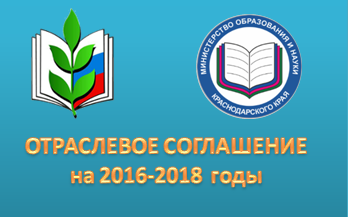 О присоединении к отраслевому соглашениюпо агропромышленному комплексу Краснодарского края на 2016-2018 годы13 января 2017 года в газете «Кубанские новости» опубликовано Обращение о присоединении работодателей к Отраслевому соглашению по агропромышленному комплексу Краснодарского края на 2016-2018 годы.Текст Соглашения размещен на официальном интернет-сайте министерства сельского хозяйства и перерабатывающей промышленности Краснодарского края (http://www.dsh.krasnodar.ru/actual/actual-84/) и интернет-сайте некоммерческой организации Краснодарское региональное сельскохозяйственное объединение работодателей «Агропромышленный союз Кубани» (hittp://aps-k.com/documents).В министерство труда и социального развития Краснодарского края в установленном порядке отказы работодателей от присоединения к данному Соглашению не поступали.